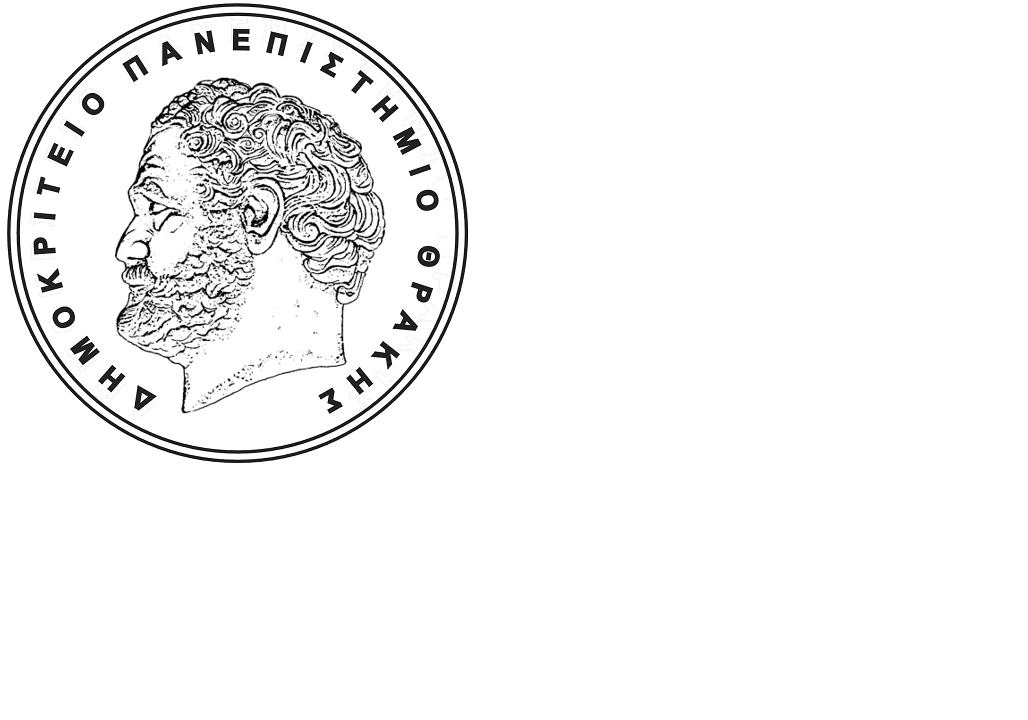 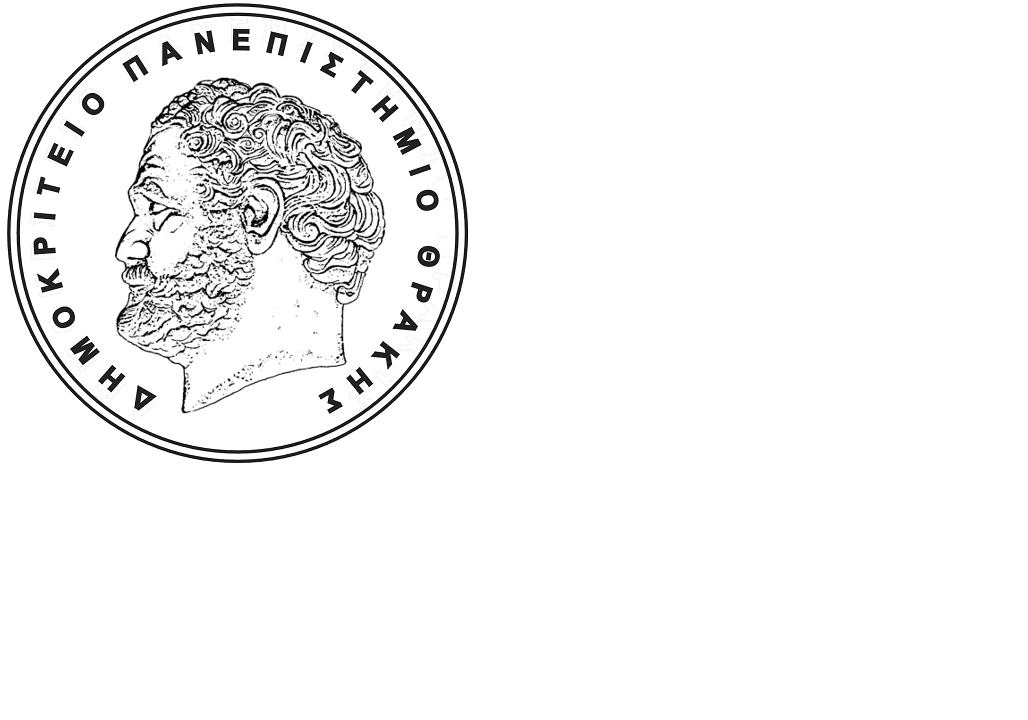 ΔΗΛΩΣΕΙΣ ΚΑΤ’ ΕΠΙΛΟΓΗΝ ΜΑΘΗΜΑΤΩΝ ΓΙΑ ΤΟ ΕΑΡΙΝΟ  ΕΞΑΜΗΝΟ 2022-2023Α.Μ.:…………………...ΟΝΟΜΑΤΕΠΩΝΥΜΟ:………………………………………………………………ΔΗΜΟΚΡΙΤΕΙΟ ΠΑΝΕΠΙΣΤΗΜΙΟ ΘΡΑΚΗΣΠΟΛΥΤΕΧΝΙΚΗ ΣΧΟΛΗΤΜΗΜΑ ΜΗΧΑΝΙΚΩΝ ΠΑΡΑΓΩΓΗΣ ΚΑΙ ΔΙΟΙΚΗΣΗΣΤΙΤΛΟΣ ΜΑΘΗΜΑΤΟΣΕΞΑΜΗΝΟ ΣΤΟ ΟΠΟΙΟ ΕΠΙΘΥΜΩ ΝΑ ΔΙΔΑΧΘΩ ΤΟ ΜΑΘΗΜΑΕΙΣΑΓΩΓΗ ΣΤΗΝ ΟΙΚΟΝΟΜΙΚΗ ΑΝΑΛΥΣΗΠΡΟΣΟΜΟΙΩΣΗΔΙΑΧΕΙΡΙΣΗ ΚΙΝΔΥΝΩΝ ΕΡΓΩΝΓΕΩΓΡΑΦΙΚΑ ΣΥΣΤΗΜΑΤΑ ΠΛΗΡΟΦΟΡΙΩΝΔΙΑΧΕΙΡΙΣΗ ΑΣΦΑΛΕΙΑΣ ΚΑΙ ΥΓΙΕΙΝΗΣ ΤΗΣ ΕΡΓΑΣΙΑΣΣΧΕΔΙΑΣΜΟΣ ΥΠΗΡΕΣΙΩΝΑΡΙΘΜΗΤΙΚΗ ΑΝΑΛΥΣΗΔΙΟΙΚΗΤΙΚΗ ΛΟΓΙΣΤΙΚΗΔΥΝΑΜΙΚΟΣ ΠΡΟΓΡΑΜΜΑΤΙΣΜΟΣΕΛΕΓΧΟΣ ΠΟΙΟΤΗΤΑΣΕΡΕΥΝΑ ΑΓΟΡΑΣΤΕΧΝΟΛΟΓΙΑ ΤΩΝ ΥΛΙΚΩΝ IIΣΧΕΔΙΑΣΜΟΣ ΜΕ ΤΗ ΒΟΗΘΕΙΑ ΥΠΟΛΟΓΙΣΤΩΝ (CAD)ΔΙΟΙΚΗΣΗ ΟΛΙΚΗΣ ΠΟΙΟΤΗΤΑΣΣΤΡΑΤΗΓΙΚΟ ΜΑΡΚΕΤΙΝΓΚΓΕΩΜΕΤΡΙΚΟΙ ΜΕΤΑΣΧΗΜΑΤΙΣΜΟΙΘΕΡΜΙΚΕΣ ΜΗΧΑΝΕΣΤΕΧΝΗΤΗ ΟΡΑΣΗΠΡΑΚΤΙΚΗ ΑΣΚΗΣΗ6ο  ή  8οΗΜ&ΜΥ/ Επιστημονικοί ΥπολογισμοίΜΗΧ.ΠΕΡ./ Ενεργειακός Σχεδιασμός Κτηρίων